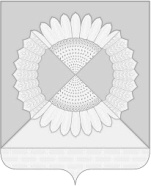 СОВЕТ гришковского сельского поселенияКалининского района РЕШЕНИЕсело ГришковскоеО внесении изменений в решение Совета Гришковского сельского поселения Калининского района от 22 октября 2018 года № 177 "Об установлении земельного налога в Гришковском сельском поселении Калининского района"В соответствии с главой 31 Налогового кодекса Российской Федерации, Федеральным законом от 15 апреля 2019 года № 63-ФЗ "О внесении изменений в часть вторую Налогового кодекса Российской Федерации и статью 9 Федерального закона "О внесении изменений в части первую и вторую Налогового кодекса Российской Федерации и отдельные законодательные акты Российской Федерации о налогах и сборах", Федеральным законом от 29 сентября 2019 года № 325-ФЗ "О внесении изменений в части первую и вторую Налогового кодекса Российской Федерации", Федеральным законом от 6 октября 2003 года № 131-ФЗ "Об общих принципах организации местного самоуправления в Российской Федерации", статьи 26 Устава Гришковского сельского поселения Калининского района, Совет Гришковского сельского поселения Калининского района РЕШИЛ:1. Внести в решение Совета Гришковского сельского поселения  Калининского района от 22 ноября 2018 года № 177 "Об установлении земельного налога в Гришковском сельского поселения Калининского района" следующие изменения (далее – Решение):1.1. В пункте 1 подпункта 1.1 строку 4 столбца 3 таблицы слова "а также дачного хозяйства" исключить.1.2. В пункте 2 подпункта 2.4 строку 5 столбца 3 таблицы слова " а также дачного хозяйства " исключить.2. Финансовому отделу администрации Гришковского сельского поселения Калининского района (Слипченко Ю.С.) обеспечить официальное опубликование настоящего решения в газете "Калининец" и разместить на официальном сайте администрации Гришковского сельского поселения 2Калининского района в информационно-телекоммуникационной сети "Интернет".3. Контроль за выполнением настоящего решения возложить на постоянную комиссию Совета Гришковского сельского поселения Калининского района по бюджету, экономике, налогам и распоряжению муниципальной собственностью, вопросам землепользования и благоустройства (Дмух В.Н.).4. Копию настоящего решения направить в Межрайонную инспекцию Федеральной налоговой службы России № 10 по Краснодарскому краю.5. Пункт 1 настоящего Решения вступает в силу со дня его официального опубликования и распространяется на правоотношения возникшие с 1января 2020года.6. Пункты 2 - 4 настоящего Решения вступают в силу со дня его официального опубликования.Исполняющий обязанности главыГришковского сельского поселенияКалининского района                                                                          Т.А. НекрасоваПредседательствующий СоветаГришковского сельского поселенияКалининского района                                                                         Э.Г. Лютиковот22.12.2020№65